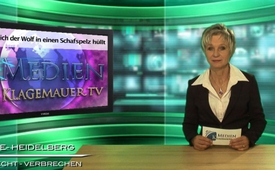 Wenn sich der Wolf in einen Schafspelz hüllt …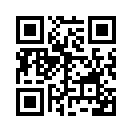 … und der Krieg im Gewand
des Friedens daherkommt,
wundert es nicht, dass
auch der Terror sich in einen
„Rat der Vorbeugung von
Grausamkeiten“ ...… und der Krieg im Gewand
des Friedens daherkommt,
wundert es nicht, dass
auch der Terror sich in einen
„Rat der Vorbeugung von
Grausamkeiten“ (= Atrocities
Prevention Board) hüllt. Dieser
Rat wird in Zusammenarbeit
mit allen Geheimdiensten künftig
bestimmen, in welchen Ländern
„potenzielle massenhafte
Gräueltaten und Völkermorde“
anzutreffen sind. Das sind mit
anderen Worten die neuen
Grundlagen, die künftig den
US-Präsidenten legitimieren,
einen (nächsten) militärischen
Eingriff vorzunehmen. In Syrien
war dieser Rat bereits am
Werk. Dazu US-Präsident Obama:
„Gegenüber der unsäglichen
Gewalt, der das syrische
Volk ausgesetzt ist, müssen wir
alles tun, was wir können.“
Seit je übernimmt die USA
die „grundlegende moralische
Verantwortung“ zum Schutz
„unterdrückter Völker“ und
verschafft sich und ihren Verbündeten
so das Recht, neue
Kriegsschauplätze auszuwählen
und vorzubereiten.
Welches Gericht aber oder welcher
Rat dieser Welt straft die
Unverfrorenheit, mit der unter
dem Deckmantel humanitärer
Hilfe immer mehr Kriege mit
unzähligen Opfern geführt werden?von ab.Quellen:http://www.voltairenet.org/Wessen-Graueltaten; Abundant Hope Deutschland, 9. Mai 2012, „Wessen Gräueltaten?“ „Die Kunst der Kriege“Das könnte Sie auch interessieren:---Kla.TV – Die anderen Nachrichten ... frei – unabhängig – unzensiert ...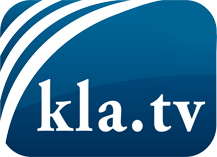 was die Medien nicht verschweigen sollten ...wenig Gehörtes vom Volk, für das Volk ...tägliche News ab 19:45 Uhr auf www.kla.tvDranbleiben lohnt sich!Kostenloses Abonnement mit wöchentlichen News per E-Mail erhalten Sie unter: www.kla.tv/aboSicherheitshinweis:Gegenstimmen werden leider immer weiter zensiert und unterdrückt. Solange wir nicht gemäß den Interessen und Ideologien der Systempresse berichten, müssen wir jederzeit damit rechnen, dass Vorwände gesucht werden, um Kla.TV zu sperren oder zu schaden.Vernetzen Sie sich darum heute noch internetunabhängig!
Klicken Sie hier: www.kla.tv/vernetzungLizenz:    Creative Commons-Lizenz mit Namensnennung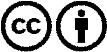 Verbreitung und Wiederaufbereitung ist mit Namensnennung erwünscht! Das Material darf jedoch nicht aus dem Kontext gerissen präsentiert werden. Mit öffentlichen Geldern (GEZ, Serafe, GIS, ...) finanzierte Institutionen ist die Verwendung ohne Rückfrage untersagt. Verstöße können strafrechtlich verfolgt werden.